International Union for the Protection of Literary and Artistic Works (Berne )Executive CommitteeSixty-Second (47th Ordinary) SessionGeneva, October 3 to 11, 2016REPORTadopted by the Executive CommitteeThe Executive Committee was concerned with the following items of the Consolidated Agenda (document A/56/1):  1, 2, 3, 4, 5, 6, 9, 10, 30 and 31.The reports on the said items are contained in the General Report (document A/56/17).Mr. Fayssal Allek (Algeria) was elected Chair of the Executive Committee;  Mr. Sumit Seth (India) and Mr. Manuel Guerra Zamarro (Mexico) were elected Vice-Chairs.[End of document]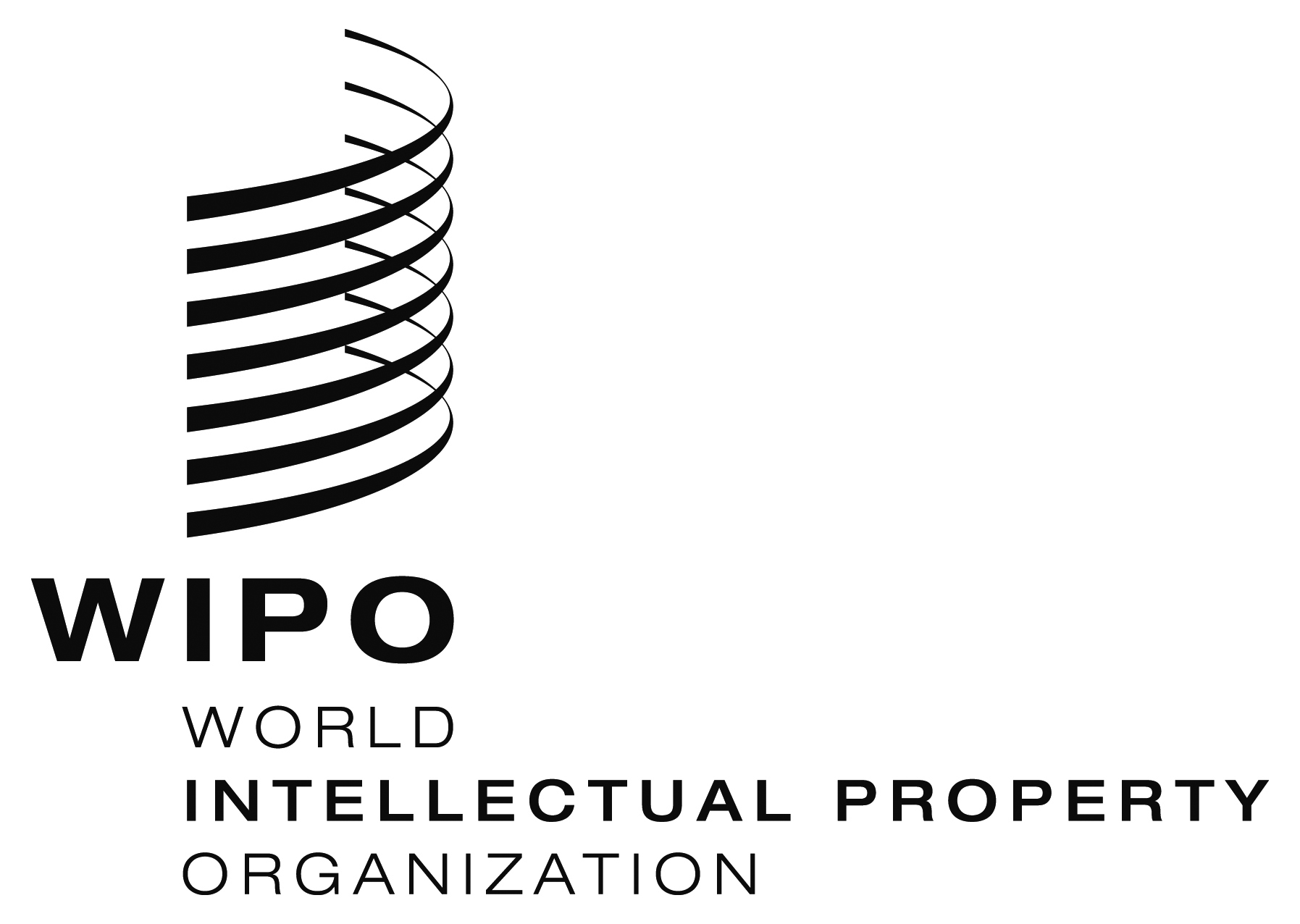 EB/EC/62/1    B/EC/62/1    B/EC/62/1    ORIGINAL:  ENGLISHORIGINAL:  ENGLISHORIGINAL:  ENGLISHDATE:  DECEMBER 16, 2016DATE:  DECEMBER 16, 2016DATE:  DECEMBER 16, 2016